РЕШЕНИЕ№  157                                                                                   от 28 декабря 2022О внесении изменений в Положение о муниципальной службе в Зеленогорском сельском поселении, утвержденное решением Собрания депутатов муниципального образования «Зеленогорское сельское поселение» от 28 сентября 2018 года № 157В соответствии с Федеральным законом от 6 октября 2003 года 
№ 131-ФЗ «Об общих принципах организации местного самоуправления в Российской Федерации», Уставом Зеленогорского сельского поселения, Собрание депутатов Зеленогорского сельского поселения РЕШИЛО:1. Внести в Положение о муниципальной службе в Зеленогорском сельском поселении, утвержденное решением Собрания депутатов муниципального образования «Зеленогорское сельское поселение» 
от 28 сентября 2018 года № 157 (в ред. решений от 22 февраля 2019 года № 170, от 17 марта 2020 года № 29, от 2 октября 2020 года № 45, 
от 28 декабря 2020 года № 74, № 136 от 22.03.2022) следующие изменения:1.1. часть 1 статьи 10 дополнить пунктом 11 следующего содержания:«11) приобретение им статуса иностранного агента.».1.2. часть 1статьи 24 дополнить пунктом 4 следующего содержания: «4) приобретения муниципальным служащим статуса иностранного агента.».2. Настоящее решение вступает в силу после его официального опубликования (обнародования). Глава Зеленогорского   сельского поселения						Н.В.ГранатоваЯл шотан Зеленогорск илемындепутат–влакын Погынжо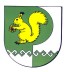 Собрание депутатов    Зеленогорского сельского поселения